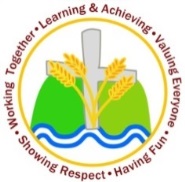 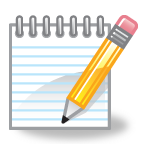 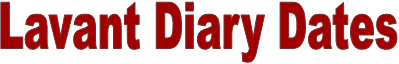 Here is a look at what is happening in school after half term Monday 19th FebruaryINSET DAY – SCHOOL CLOSED TO PUPILSTuesday 20th FebruaryYear 6 - BikeabilityCraft club – LUNCHTIME – 12:30-1:00pmDrum lessons for named childrenFitjoy Broadway Boogie Dance Club – finishing at 4pmWednesday 21st  FebruaryYear 6 - BikeabilityPE Wednesday – Children in PE kits all daySchool Council – TUCK SHOP (Morning break)Calm club – LUNCHTIME 12:30pm-1:00pmFootball club (Y3&Y4) – LUNCHTIME – 12:30-1:00pmSCS Multisports club – finishing at 4:15pmThursday 22nd  FebruaryYear 6 – Maths Breakfast ClubYear 6 - BikeabilityChurch assembly led by Frances TalbotBoard games club – LUNCHTIME – 12:30pm-1:00pmForest School for children in Year 4 during the afternoonGuitar lessons for named childrenFuture Flyers (named children) – Westgate Centre during the afternoon – named children to be collected from the Westgate Centre at 3:00pmCreative club – finishing at 4:00pmRunning club – finishing at 4:00pmTable Tennis club – finishing at 4:00pmFriday 23rd February Pheasant Class Chichester Conservancy & County Hall Trip Celebration Assembly 